 	FICHE DE DETERMINATION DE BALLON D'EAU CHAUDE SANITAIRE	Raison sociale :		 			M./Mme :	 	                                            Adresse :		 										 Code Postal :	 		Ville:					 Tél :							Fax :   					 E-mail :		 										 CAPACITE   (Litres) :	POSITION Vertical ou Horizontal :NUANCE :	Acier + RC	Inox 316LTEMPERATURE D'UTILISATION  (°C) :	Mini/MaxiPression de Service (Bar) SolaireIMPLANTATION DU BALLON  :	Intérieure	ExtérieureCONTRAINTES DIMENSIONNELLES :H.S.P** Hauteur Sous PlafondPASSAGE DE PORTECALORIFUGE :	50/60 mmAutre épaisseurs : 100/150/200 mm**** Possible suivant modèle et capacitéFinition Souple (M1)	Finition Tôle (M0)TROU D'HOMME Ø 400 * :* Ø 500 mm à partir de 5000 litresAutre Ø	CANNE DE VIDANGE :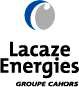 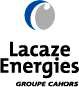 TOURNEZ LA PAGE POUR FINALISER LA DETERMINATION >>>>>>>>> 	FICHE DE DETERMINATION DE BALLON D'EAU CHAUDE SANITAIRE (Suite)	Raison sociale :		M./Mme :	 	EQUIPEMENT ELECTRIQUE :Puissance (Kw)Armoire de puissance:Régulation par thermostat (Std)	Régulation Numérique (Etages)Kit RBI**** Réchauffeur de boucle intégréKit d'Homogénéisation ****** Circulateur,clapet,2 vannes,Té Jusqu'à 3000 LitresRECHAUFFAGE EAU/EAU :Puissance (Kw)Réchauffeur Tubulaire ou Serpentin	Prépac (échangeur à plaques)Regime Primaire (°C)	Regime Secondaire (°C)EQUIPEMENT GAZ :Marque du bruleur :Gaz Propane	Gaz Naturel	PressionWeishaupt®	Cuenod®	Lacaze(BIPTIC)Puissance (Kw)	Récuperateur sur fumées TRANSECOBride + Contre Bride Gaz en attente	Mise en Service BrûleurKIT ACCESSOIRES* :*Soupape, Purgeur, Vanne de vidange,thermomètreDECHARGEMENT DU BALLON :** Possible suivant capacitéACCESSOIRES INDUSTRIE :Echelle à Crinoline	PasserelleREMARQUES COMPLEMENTAIRES :PIQUAGES (DN) :15202532Nombre fileté ou bride (svt Ø) Nbre de tubes TangentielNbre de tubes plongeants.Nombre fileté ou bride (svt Ø) Nbre de tubes TangentielNbre de tubes plongeants.Nombre fileté ou bride (svt Ø) Nbre de tubes TangentielNbre de tubes plongeants.PIQUAGES (DN) :40506580Nombre fileté ou bride (svt Ø) Tangentiel (nbre)Nbre de tubes plongeants.Nombre fileté ou bride (svt Ø) Tangentiel (nbre)Nbre de tubes plongeants.Nombre fileté ou bride (svt Ø) Tangentiel (nbre)Nbre de tubes plongeants.PIQUAGES (DN) :100125150200Nombre fileté ou bride (svt Ø) Nbre de tubes TangentielNbre de tubes plongeants.Nombre fileté ou bride (svt Ø) Nbre de tubes TangentielNbre de tubes plongeants.Nombre fileté ou bride (svt Ø) Nbre de tubes TangentielNbre de tubes plongeants.PIQUAGES (DN) :250300350400Nombre fileté ou bride (svt Ø) Nbre de tubes TangentielNbre de tubes plongeants.Nombre fileté ou bride (svt Ø) Nbre de tubes TangentielNbre de tubes plongeants.Nombre fileté ou bride (svt Ø) Nbre de tubes TangentielNbre de tubes plongeants.